Title page should be supplied as a separate file.Recommended font: Times New Roman, 12 points. Manuscript text should be double-spaced. Do not format text in multiple columns! Manuscripts must be submitted in English (American or British usage is accepted, but not a mixture of these). Remove this paragraph and start article with ARTICLE TITLE. For any questions, please contact the editorial office of the European Journal of Clinical and Experimental Medicine (ejcemur@gmail.com or ejcem@ur.edu.pl).Article titleThe title of your manuscript should be concise, specific and relevant. The title should be no more than 20 words.ABSTRACTA single paragraph of about 250 words maximum. For original articles, abstracts should give a pertinent overview of the work. We strongly encourage authors to use the following style of structured abstracts:Introduction and aim. Place the question addressed in a broad context and highlight the purpose of the study.Material and methods. Briefly describe the main methods or treatments applied.Results. Summarize the article’s main findings.Conclusion. Indicate the main conclusions or interpretations. The abstract should be an objective representation of the article and it must not contain results that are not presented and substantiated in the main text and should not exaggerate the main conclusions.Keywords. Three to six pertinent keywords need to be added after the abstract in alphabetical order. We recommend that the keywords are specific to the article, yet reasonably common within the subject discipline.IntroductionState the objectives of the work and provide an adequate background, avoiding a detailed literature survey or a summary of the results. The current state of the research field should be carefully reviewed and key publications cited. In-text citations should be prepared according to the American Medical Association (AMA) style. References should be numbered in order of appearance and indicated by a numeral or numerals using superscript arabic numerals. For example: The degree of respiratory muscles fatigue depends on the applied exercise protocol and the research group's fitness level.1,2 The greatest load with which a patient continues breathing for at least one minute is a measure of inspiratory muscles strength.3 Diabetes mellitus is associated with a high risk of foot ulcers.4-6See the end of the document for further details on references.Review papers and other article types have a more flexible structure (see: https://www.ejcem.ur.edu.pl/instructions-authors#TypesofPublications).AimIt should define the purpose of the work and its significance.Material and methodsProvide sufficient details to allow the work to be reproduced by an independent researcher. Methods that are already published should be summarized, and indicated by a reference. If quoting directly from a previously published method, use quotation marks and also cite the source. Any modifications to existing methods should also be described.This section may be divided by subheadings:First subsectionSecond subsubsectionResultsResults should be clear and concise. The section may be divided into subsections, each with a concise subheading. Tables and figures central to the study should be included in the main paper. Do not use the term “significant” unless p-values are provided. Show p-values to 2 or 3 decimal places. The Results section should be written in past tense.Preparing Figures, Tables and SchemesPlease ensure the figures and the tables included in the single file are placed next to the relevant text in the manuscript, rather than at the bottom or the top of the file. All figures and tables should be cited in the main text as Figure 1, Table 1, etc.The corresponding caption should be placed directly below the figure (not on the figure itself) or above the table. All figures, schemes, and tables should be numbered following their number of appearance (Figure 1, Scheme 1, Figure 2, Scheme 2, Table 1, etc.).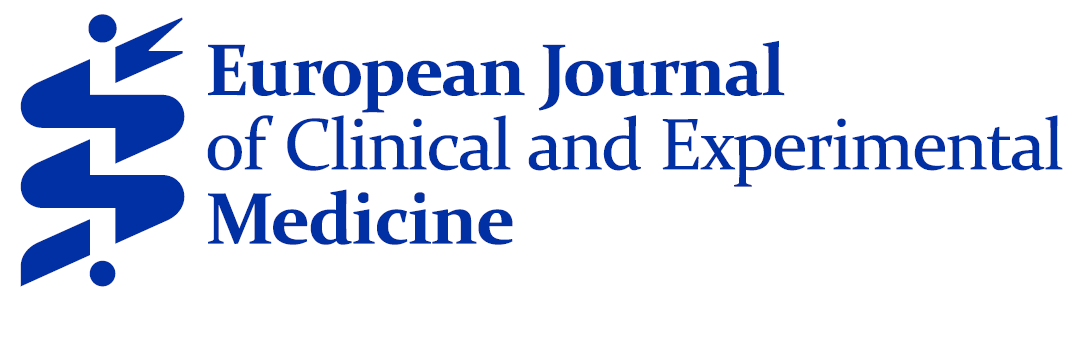 Fig. 1. This is a figure. Schemes follow the same formattingTable 1. This is a table. Tables should be placed in the main text near to the first time they are cited** Tables may have a footerDiscussionThis should explore the significance of the results of the work, not repeat them. Avoid extensive citations and discussion of published literature.Study limitationsThe limitations of the study are those characteristics of design or methodology that impacted or influenced the interpretation of the findings from your research. This section is not mandatory.ConclusionSummarize the work’s findings, state their importance, and possibly recommend further research.AcknowledgmentsThank all of the people who helped with the research but did not qualify for authorship. Acknowledge anyone who provided intellectual assistance, technical help, or special equipment or materials. This section is not mandatory.Supplementary materialsDescribe any supplementary material published online alongside the manuscript (figure, tables, video, spreadsheets, etc.). Please indicate the name and title of each element as follows Figure S1: title, Table S1: title, etc. This section is not mandatory.DeclarationsFundingAll sources of funding of the study should be disclosed.Author contributions Authors are required to include a statement of responsibility in the manuscript that specifies the contribution of every author. The following statements should be used:Conceptualization, X.X. and Y.Y.; Methodology, X.X.; Software, X.X.; Validation, X.X., Y.Y. and Z.Z.; Formal Analysis, X.X.; Investigation, X.X.; Resources, X.X.; Data Curation, X.X.; Writing – Original Draft Preparation, X.X.; Writing – Review & Editing, X.X.; Visualization, X.X.; Supervision, X.X.; Project Administration, X.X.; Funding Acquisition, Y.Y.Conflicts of interestAuthors must supply a competing interests statement. The statement included in the article file must be explicit and unambiguous, describing any potential competing interest (or lack thereof) for EACH contributing author.Examples of declarations are:Competing interests: The author(s) declare no competing interests.Competing interests: Dr X’s work has been funded by A. He has received compensation as a member of the scientific advisory board of B and owns stock in the company. He also has consulted for C and received compensation. Dr Y and Dr Z declare no potential conflict of interest.Competing interests: This work was supported by the [Funding Agency] under Grant [number].Data availabilityAuthors must include a Data Availability Statement in all submitted manuscripts. Depending on the data described in the manuscript, data availability statements commonly take one of the following forms, or can be a composite of the statements below:The datasets generated during and/or analyzed during the current study are available in the [NAME] repository, [PERSISTENT WEB LINK TO DATASETS].The datasets generated during and/or analyzed during the current study are available from the corresponding author on reasonable request.All data generated or analyzed during this study are included in this published article (and its Supplementary Information files).The datasets generated during and/or analyzed during the current study are not publicly available due to [REASON(S) WHY DATA ARE NOT PUBLIC] but are available from the corresponding author on reasonable request.No datasets were generated or analyzed during the current study.The data that support the findings of this study are available from [THIRD PARTY NAME] but restrictions apply to the availability of these data, which were used under license for the current study, and so are not publicly available. Data are however available from the authors upon reasonable request and with permission of [THIRD PARTY NAME].Ethics approvalExample of an ethical statement: “All subjects gave their informed consent for inclusion before they participated in the study. The study was conducted in accordance with the Declaration of Helsinki, and the protocol was approved by the Ethics Committee of XXX (Project identification code).”ReferencesReferences must be numbered in order of appearance in the text (including table captions and figure legends) and listed individually at the end of the manuscript. We recommend preparing the references with a bibliography software package, such as EndNote, Reference Manager or Zotero to avoid typing mistakes and duplicated references.The following are examples of individual citations made according to the required rules of editing and punctuation (see: https://www.ejcem.ur.edu.pl/instructions-authors#Referencesstyle):Lee JC, Seo HG, Lee WH, Kim HC, Han TR, Oh BM. Computer-assisted detection of swallowing difficulty. Comput Methods Programs Biomed. 2016;134(2):72-78. doi: 10.1016/j.cmpb.2016.07.010Morris A. New test for diabetes insipidus. Nat Rev Endocrinol. 2019;15(10):564-565. doi: 10.1038/s41574-019-0247-xGonzalez ME, Martin EE, Anwar T, et al. Mesenchymal stem cell-induced DDR2 mediates stromal-breast cancer interactions and metastasis growth. Cell Rep. 2017;18:1215-1228. doi: 10.1016/j.celrep.2016.12.079Jordan J, Toplak H, Grassi G, et al. Joint statement of the European Association for the Study of Obesity and the European Society of Hypertension: obesity and heart failure. J Hypertens. 2016;34:1678-1688. doi: 10.1097/HJH.0000000000001013Cholera in Haiti. Centers for Disease Control and Prevention Web site. http://www.cdc.gov/haiticholera/. Published October 22, 2010. Updated January 9, 2012. Accessed February 1, 2012.Address double burden of malnutrition: WHO. World Health Organization site. http://www.searo.who.int/mediacentre/releases/2016/1636/en/. Accessed February 2, 2017.Doane GH, Varcoe C. Family Nursing as Relational Inquiry: Developing Health– Promoting Practice. Philadelphia, PA: Lippincott Williams & Wilkins; 2005:25-28.Grimsey E. An overview of the breast and breast cancer. In: Breast Cancer Nursing Care and Management. 2nd ed. Harmer V, ed. Chichester, UK: Wiley-Blackwell; 2011:35-42.NOTE: The Editorial Board requires consistent and carefully made references prepared according to the above-mentioned AMA standards. Otherwise, the work will be sent back to the authors.Title 1Title 2Title 3entry 1datadatadataentry 2datadatadata